研修生日次進捗報告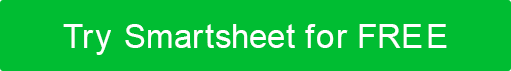 日付研修日研修生名研修生名部スーパーバイザー名スーパーバイザー名スーパーバイザーの連絡先情報スーパーバイザーの連絡先情報研修生は研修期間を無事に修了できる軌道に乗っていますか? 研修生は研修期間を無事に修了できる軌道に乗っていますか? はいいいえコメントタスク、スキル、パフォーマンス - 以下の項目について研修生を評価してください。各項目の評価スケールまたはスコアを含む列を含めます。タスク、スキル、パフォーマンス - 以下の項目について研修生を評価してください。各項目の評価スケールまたはスコアを含む列を含めます。タスク、スキル、パフォーマンス - 以下の項目について研修生を評価してください。各項目の評価スケールまたはスコアを含む列を含めます。タスク、スキル、パフォーマンス - 以下の項目について研修生を評価してください。各項目の評価スケールまたはスコアを含む列を含めます。タスク、スキル、パフォーマンス - 以下の項目について研修生を評価してください。各項目の評価スケールまたはスコアを含む列を含めます。 
0 - 要件を満たしていない、1 - 最小要件を満たしている、2 - やや要件を満たしている、3 - 要件を満たしている、4 - 要件を満たしている  
0 - 要件を満たしていない、1 - 最小要件を満たしている、2 - やや要件を満たしている、3 - 要件を満たしている、4 - 要件を満たしている  
0 - 要件を満たしていない、1 - 最小要件を満たしている、2 - やや要件を満たしている、3 - 要件を満たしている、4 - 要件を満たしている  
0 - 要件を満たしていない、1 - 最小要件を満たしている、2 - やや要件を満たしている、3 - 要件を満たしている、4 - 要件を満たしている  
0 - 要件を満たしていない、1 - 最小要件を満たしている、2 - やや要件を満たしている、3 - 要件を満たしている、4 - 要件を満たしている 形容形容評価ノート評価ノートスコア研修生スコア承認された署名承認された署名名前/タイトル署名日付免責事項Web サイトで Smartsheet が提供する記事、テンプレート、または情報は、参照のみを目的としています。当社は、情報を最新かつ正確に保つよう努めていますが、本ウェブサイトまたは本ウェブサイトに含まれる情報、記事、テンプレート、または関連グラフィックに関する完全性、正確性、信頼性、適合性、または可用性について、明示的または黙示的を問わず、いかなる種類の表明または保証も行いません。したがって、お客様がそのような情報に依拠する行為は、お客様ご自身の責任において厳格に行われるものとします。